EXPLIQUER DES PLATS; använd internet för att förklara för kompisen följande maträtter 2a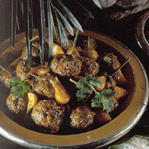 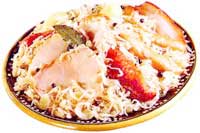 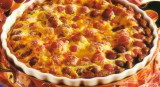 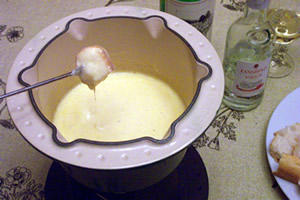 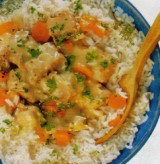 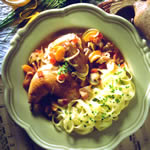 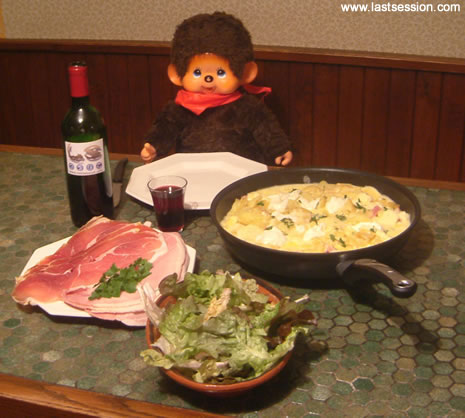 Bœuf Strogonoffla fondue savoyardela ratatouillela tarte tatinla truffadele cassouletle clafoutisle coq au vinl'omelette norvégiennepountiquiche lorraineTourte à la dinde